10th November 2023Great News!!!Dear Parents/ Carers,I am absolutely delighted to be able to share with you our final inspection report from our recent Ofsted inspection on the 17th and 18th October.We can now officially announce that after 13 years of being a school that had been judged as ‘requires improvement’, we are now a ‘good’ school overall with an ‘outstanding’ Early years and foundation stage!The report itself is quite brief, as the inspectors are limited to 1,500 words. During the inspection feedback detailed notes were made to ensure we could share all of the other fantastic comments that the inspectors made. I will therefore issue another letter on Monday with further information, but we just wanted to share this amazing news and the actual report with you as soon as we could!This report is extremely important to all our children, staff and the whole school community. It recognises the huge amount of hard work, dedication and commitment of all our staff, in providing a high-quality education and a safe and nurturing environment for our children. It also  demonstrates how supportive all our parents and carers are in working with school and supporting their children’s education.But most importantly it recognises that our children are confident, happy and engaged learners who are kind and understanding and know how to keep themselves and others safe.My favourite comment from the lead inspector was:‘This is not just a good school.  This is a school where children receive an outstanding start to their education, with staff and leaders who have high expectations and aspirations that will enable their future success and happiness’Thank you all for your continued support.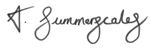 Mrs A SummerscalesHeadteacher